استبانة استطلاع آراء الخريجين (خريجي مرحلة البكالوريوس)عزيزي الخريج: نشكرك على وقتك الذي ستقضيه لتعبئة هذه الاستبانة، حيث أن آراء الخريجين في غاية الأهمية، وستوفر معلومات تفيد في تقويم الجامعة وبرامجها. وستعامل بياناتك واستجابتك بسرية تامة، وستجمع استجابات جميع الخريجين وتستخدم خلاصة النتائج في التخطيط للتحسين، فنرجو التفضل بالإجابة عن جميع الأسئلة.إرشادات لتعبئة الاستبانة     تتكون الاستبانة من أربعة أجزاء: الأول معلومات عامة، الثاني عن جودة البرنامج الذي درست فيه، أما الجزء الثالث فيخص تقويم أداء أعضاء هيئة التدريس الذين قاموا بتدريسك في الجامعة، والجزء الأخير للتقويم العام وإبداء الرأي والاقتراحات.وتتطلب الإجابة عن البنود اختيار تقدير من خمس مستويات وهي:  أوافق بشدة: وتعني أن العبارة صحيحة دائماً أو في كل الأحيان تقريباً أوافق: وتعني أن العبارة صحيحة غالباً محايد: وتعني عدم الموافقة التامة أو الرفض التام لا أوافق: وتعني أن العبارة غير صحيحة غالبا لا أوافق بشدة: وتعني أن العبارة غير صحيحة على الإطلاق أو دائماعزيزي الخريجهذا الجزء عبارة عن أسئلة عامة تفيد في تقويم البرنامج، يرجى التفضل بالاختيار أمام كل عبارة:لو أتيح لك أن تبدأ الدراسة من جديد، هل كنت ستلتحق بجامعة الملك سعود؟    نعم (     )       لا (     )هل توصي زملائك بالدراسة في جامعة الملك سعود؟   نعم (     )       لا (     )هل لديك أي مقترحات أو إضافات أخرى؟ فضلا اذكرها: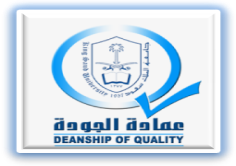 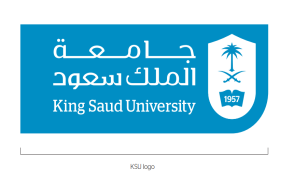                                              عمادة الجودة    جامعة الملك سعودالمعلومات العامة الاسم (اختياري):الكلية: القسم الأكاديمي: البرنامج الدراسي الذي تدرس به:سنة الالتحاق بالبرنامج الدراسي:                  سنة التخرج من البرنامج الدراسي: جهة العمل:سنة الالتحاق بالعمل: الجنس:        ذكر  (     )             أنثى (     )  لاينطبقغير موافق بشدةغير موافقمحايدموافقموافق بشدةبنود استطلاع آراء الخريجينبنود استطلاع آراء الخريجينتقويم البرنامج الذي درسته	تقويم البرنامج الذي درسته	تقويم البرنامج الذي درسته	تقويم البرنامج الذي درسته	تقويم البرنامج الذي درسته	تقويم البرنامج الذي درسته	تقويم البرنامج الذي درسته	تقويم البرنامج الذي درسته	طور البرنامج مهاراتي في التفكير الناقد وحل المشكلات 1ساعدني البرنامج على تحسين مهاراتي في التواصل الفعال مع الآخرين2طور البرنامج مهاراتي على العمل بفاعلية مع مجموعات3طور البرنامج مهاراتي في استخدام التقنية 4ساعدني البرنامج في تنمية المعارف والمهارات اللازمة لمهنتي 5طور البرنامج مهاراتي البحثية6طور البرنامج قدراتي على اتخاذ القرارات7توفر الإرشاد الأكاديمي المناسب طيلة فترة دراستي بالبرنامج8زاد البرنامج من معرفتي بأخلاقيات المهنة9أتاح البرنامج فرصة الاختيار بين عدة مقررات10امتاز البرنامج بتنوع المقررات الدراسية 11امتاز البرنامج بحداثة المقررات الدراسية 12راعت تطبيقات الحاسب في مقررات البرنامج التطورات التقنية الحديثة13أتاح البرنامج فرص التواصل والتعاون مع جهات سوق العمل المناسبة 14أداء أعضاء هيئة التدريس في القسم الذي تخرجت فيهأداء أعضاء هيئة التدريس في القسم الذي تخرجت فيهأداء أعضاء هيئة التدريس في القسم الذي تخرجت فيهأداء أعضاء هيئة التدريس في القسم الذي تخرجت فيهأداء أعضاء هيئة التدريس في القسم الذي تخرجت فيهأداء أعضاء هيئة التدريس في القسم الذي تخرجت فيهأداء أعضاء هيئة التدريس في القسم الذي تخرجت فيهأداء أعضاء هيئة التدريس في القسم الذي تخرجت فيهقدم أعضاء هيئة التدريس الإرشاد المناسب عندما احتجت إلى ذلك 15أظهر أعضاء هيئة التدريس الحماس والاهتمام بما يقومون بتدريسه16أهتم أعضاء هيئة التدريس بتحصيل الطلاب في الدراسة 17استخدم أعضاء هيئة التدريس التقنية بفاعلية في تدريس المقررات18شجع أعضاء هيئة التدريس الطلاب على المناقشة العلمية19 ألم أعضاء هيئة التدريس بمحتوى المقررات التي يدرسونها 20قوم أعضاء هيئة التدريس أداء الطلاب بعدل وموضوعية 21استخدم أعضاء هيئة التدريس طرقاً متنوعة في تدريس المقررات22استخدم أعضاء هيئة التدريس طرقاً متنوعة لتقويم أداء الطلاب 23أتاح أعضاء هيئة التدريس الفرصة للطلبة لمناقشة أدائهم في الاختبارات 24تفاعل أعضاء هيئة التدريس مع الطلاب من خلال شبكة الانترنت25شجع أعضاء هيئة التدريس الطلاب ليصبحوا متعلمين فاعلين26قدّم أعضاء هيئة التدريس التغذية الراجعة حول أداء الطلاب27المصادر والمرافق والتجهيزاتالمصادر والمرافق والتجهيزاتالمصادر والمرافق والتجهيزاتالمصادر والمرافق والتجهيزاتالمصادر والمرافق والتجهيزاتالمصادر والمرافق والتجهيزاتالمصادر والمرافق والتجهيزاتالمصادر والمرافق والتجهيزاتتوافرت المرافق المناسبة لأداء الأنشطة اللاصفية (الثقافية والاجتماعية والرياضية)28توافرت معامل الحاسب الآلي للاستخدام29توافرت برامج حديثة في معامل الحاسب الآلي30توافر الدعم الفني لمساندة الطلاب في تقنيات المعلومات والاتصالات 31توافرت المصادر التعليمية المتطلبة في دراستي حين احتاج إليها 32توافرت أوعية مصادر المعلومات بالمكتبة كلما احتجت إليها33تجهيزات القاعات الدراسية كانت مناسبة للتعلم 34تجهيزات المعامل والمختبرات كانت مناسبة للتعلم 35توافرت أماكن مناسبة لأداء الصلوات36توافرت الخدمات الصحية بما يلبي حاجاتي37قدمت مراكز التصوير وخدمات الطالب داخل الجامعة الخدمات المناسبة38توافرت مطاعم وبوفيهات مناسبة39توافرت مواقف كافية لسيارات الطلاب 40تلاءمت المرافق مع احتياجات الطلاب ذوي الاحتياجات الخاصة41ضعيفمقبولمتوسطجيدممتازأسئلة عامةأسئلة عامةبشكل عام، ما تقييمك لمستوى جودة البرنامج الذي درسته في الجامعة؟42بشكل عام، ما تقييمك لمستوى رضاك عن حياتك الطلابية في الجامعة؟43بشكل عام، ما تقييمك لأداء أعضاء هيئة التدريس في الجامعة؟44بشكل عام، ما تقييمك لجودة الإرشاد الأكاديمي والمهني الذي تلقيته في الجامعة؟45ما تقييمك لمجمل الخبرات التعليمية التي تلقيتها في الجامعة؟46يحقق البرنامج الإرشادي (برنامج وظيفة) الهدف منه47يحقق البرنامج الإرشادي (يوم المهنة) الهدف منه48أوافق بشدةأوافقمحايد لا أوافقلا أوافق بشدةكانت أسئلة الاستبانة واضحة لي 